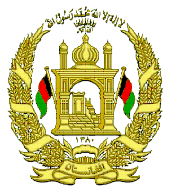 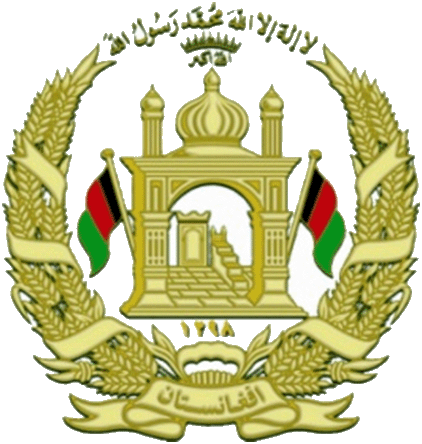          دولــت جمهوری اسلامـی افـغانســــــــــتان                 دافغــــــانســــتان اسلامـی جمــــــــــهوری دولــت  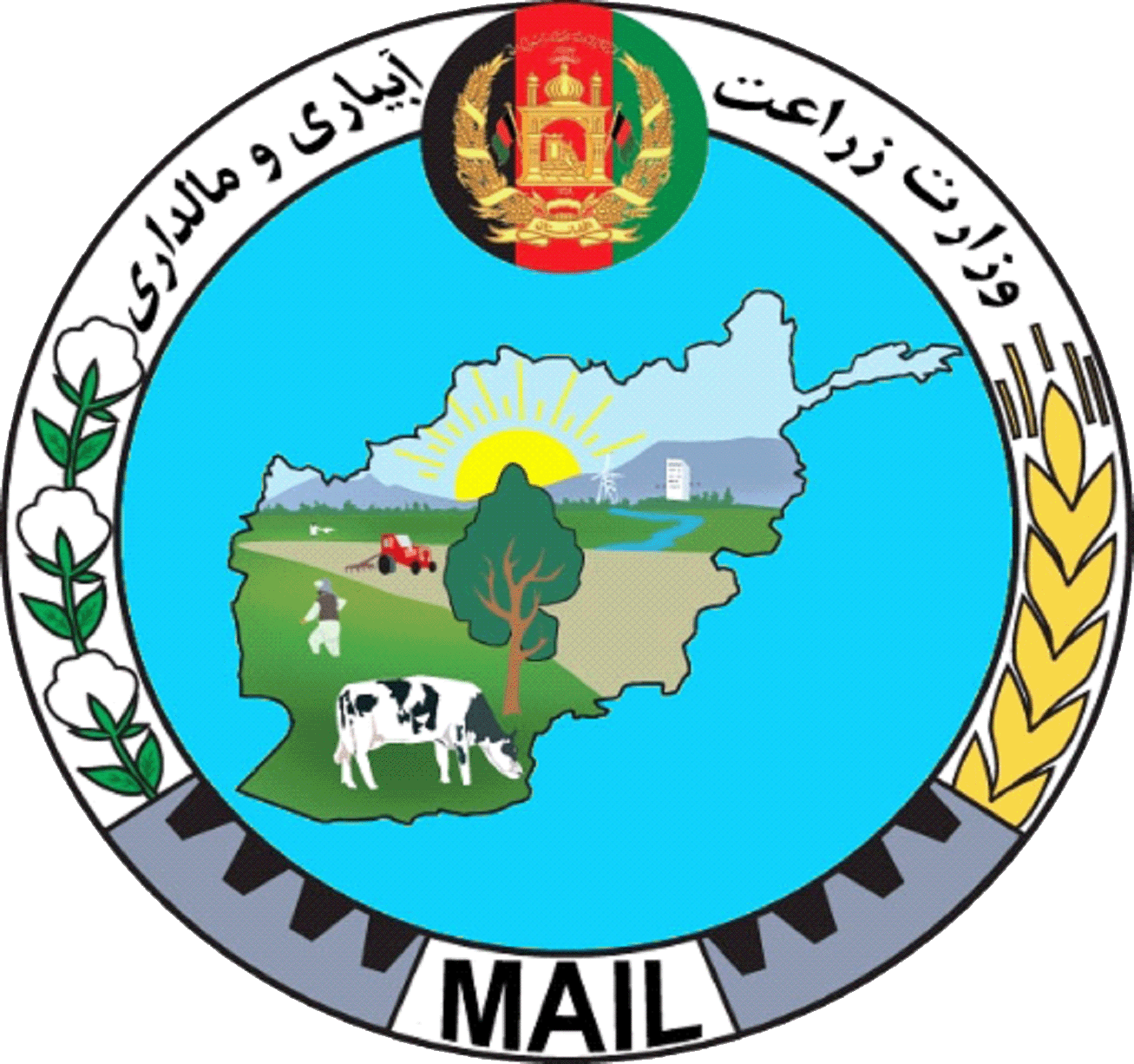        وزارت زراعـــــت ،آبــیـــــــــاری و مالداری                  دکرنی ،او بولگــــولو او مــالـــداری وزارت                Islamic Republic of AfghanistanMinistry of Agriculture, irrigation & Livestockریاست زراعت آبیاری و مالداری ولایت کابل مدیریت عمومی پلان وهم‌آهنگی برنامه‌هاپلان سال 1398 به سطح ولسوالی‌ها: پلان سال ۱۳۹۸ولسوالی "پغمان" 	پلان سال ۱۳۹۸ولسوالی "شکردره"پلان سال ۱۳۹۸ولسوالی "گلدره" 	پلان سال ۱۳۹۸ولسوالی "فرزه"	پلان سال ۱۳۹۸ولسوالی "استالف"پلان سال ۱۳۹۸ولسوالی "میربچه کوت"پلان سال ۱۳۹۸ولسوالی "کلکان"پلان سال ۱۳۹۸ولسوالی "قره باغ"پلان سال ۱۳۹۸ولسوالی "سروبی" پلان سال ۱۳۹۸ولسوالی "ده سبز" پلان  سال ۱۳۹۸ولسوالی "موسهی" پلان سال ۱۳۹۸ولسوالی "خاکجبار" پلان سال ۱۳۹۸ ولسوالی "بگرامی"پلان سال ۱۳۹۸ولسوالی "چهارآسیاب" پلان سال ۱۳۹۸مدیریت زراعت شهریترتیب کننده:مدیریت عمومی پلان وهم آهنگی برنامه ها                                              ملاحظه شد:مقام ریاستشمارهپروژه هاپروژه ها۱توزیع تخم بذری گندم اصلاح شده ۲ایجاد قطعات نمایشی زعفران۳ایجاد قطعات نمایشی گندم۴تدویربرنامه های آموزشی برای دهاقین درموارد مختلف زراعتی۵تطبیق واکسین بروسلوز۶احداث باغ های متراکم ونیمه متراکمدرمقابل ۵۰ فیصد سبسایدی به دهاقین داوطلب۷توزیع لوازم جمع آوری محصولات باغداریدرمقابل ۵۰ فیصد سبسایدی به دهاقین داوطلب۸احداث باغات جدیددرمقابل ۵۰ فیصد سبسایدی به دهاقین داوطلب۹توزیع کود های فاسفیت داروعضویدرمقابل ۵۰ فیصد سبسایدی به دهاقین داوطلب۱۰احیا مجدد باغهای کهنهدرمقابل ۵۰ فیصد سبسایدی به دهاقین داوطلب۱۱اعمارذخیره گاه خاکیدرمقابل ۵۰ فیصد سبسایدی به دهاقین داوطلب۱۲اعمارچکدم های کنترولی کوچکدرمقابل ۵۰ فیصد سبسایدی به دهاقین داوطلب    ۱۳توزیع وسایل باغداری برای دهاقین پیشقدمدرمقابل ۵۰ فیصد سبسایدی به دهاقین داوطلب۱۴کنترول امراض وآفات نباتی۱۵احداث سبزخانه هادرمقابل ۵۰ فیصد سبسایدی به دهاقین داوطلب۱۶ارایه خدمات مالداری۱۷اعمارشبکه ابیاری زرشاخانتقالی۱۸ایجاد ۳ شبکه آبیاری قطره ای۱۹توزیع ماشین های لایزرلیول۲۰توزیع تخم پسته وخریطه پلاستیکی بذری برای کشت آن۲۱توزیع هنگ ونخود جهت کشت۲۲توزیع تخم سبزیجات۲۳ایجاد تونل پلاستیکی برای تولید سبزیجات۲۴توزیع لوازم پروسس سبزیجات به دهاقین طبقه اناث۲۵ایجاد سبزخانه های کوچک برای تولید سبزیجاتدرمقابل ۵۰ فیصد سبسایدی به دهاقین داوطلب۲۶ایجاد قطعات نمایشی سبزیجات۲۷تدویرمکتب مذرعه  دهقان۲۸توزیع بسته های عوامل مفیده نباتی ۲۹توزیع تلک های پیرامونی برای کنترول حشرات۳۰توزیع چسپ های پیرامونی برای کنترول حشرات۳۱توزیع تلک های دلتا برای جلوگیری امراض وحشرات۳۲توزیع لباس های محافظوی ووسایل ادویه پاشی۳۳ایجاد واحد های تولید سمارق۳۴ایجاد واحد تولید کمپوست۳۵توزیع مرغ های گوشتی ۵۰۰  قطعه ای نیمه تجارتی به ۲۵ تن خانم ۳۶تجهیزمرکز‍پروسس زعفران۳۷اعمارفارم ۵۰۰۰قطعه ای مرغ های گوشتیدرمقابل ۵۰ فیصد سبسایدی به دهاقین داوطلب۳۸اعمارفارم ۱۰۰۰۰قطعه ای مرغ های گوشتیدرمقابل ۵۰ فیصد سبسایدی به دهاقین داوطلب۳۹اعماردیوارمحافطوی گبیون خواجه لکن۴۰اعمارشبکه آبیاری زرگر۴۱اعمارکانال آبیاری زرشاخ  (انتقالی)۴۲خدمات صحت حیوانی وتوسعه مالداری(DCA) کمیته هالند برای افغانستان۴۳احداث قوریه(DACCAR داکار)۴۴اعمارساختمان های کوچک آبیاری(DACCAR داکار)۴۵تدویربرنامه های آموزشی ،توزیع قرطاسیه ووسایل زراعتی به دهاقین ذکورواناث(NHLP)۴۶شمارهپروژه هاپروژه ها۱توزیع تخم بذری گندم اصلاح شده ۲ایجاد قطعات نمایشی زعفران۳ایجاد قطعات نمایشی گندم۴تدویربرنامه های آموزشی برای دهاقین درموارد مختلف زراعتی۵تطبیق واکسین بروسلوز۶احداث باغ های متراکم ونیمه متراکمدرمقابل ۵۰ فیصد سبسایدی به دهاقین داوطلب۷توزیع لوازم جمع آوری محصولات باغداریدرمقابل ۵۰ فیصد سبسایدی به دهاقین داوطلب۸احداث باغات جدیددرمقابل ۵۰ فیصد سبسایدی به دهاقین داوطلب۹توزیع کود های فاسفیت داروعضویدرمقابل ۵۰ فیصد سبسایدی به دهاقین داوطلب۱۰احیا مجدد باغهای کهنهدرمقابل ۵۰ فیصد سبسایدی به دهاقین داوطلب۱۱اعمارذخیره گاه خاکیدرمقابل ۵۰ فیصد سبسایدی به دهاقین داوطلب۱۲تجهیز مرکز‍پروسس زعفران    ۱۳توزیع وسایل باغداری برای دهاقین پیشقدمدرمقابل ۵۰ فیصد سبسایدی به دهاقین داوطلب۱۴کنترول امراض وآفات نباتی۱۵احداث سبزخانه هادرمقابل ۵۰ فیصد سبسایدی به دهاقین داوطلب۱۶ارایه خدمات مالداری۱۷تبدیل باغ های انگوربه سیستم عصریدرمقابل ۵۰ فیصد سبسایدی به دهاقین داوطلب۱۸اعمارکشمش خانه هادرمقابل ۵۰ فیصد سبسایدی به دهاقین داوطلب۱۹توزیع تخم سبزیجاتدرمقابل ۵۰ فیصد سبسایدی به دهاقین داوطلب۲۰ایجاد تونل پلاستیکی برای تولید سبزیجاتدرمقابل ۵۰ فیصد سبسایدی به دهاقین داوطلب۲۱توزیع لوازم پروسس سبزیجات به دهاقین طبقه اناثدرمقابل ۵۰ فیصد سبسایدی به دهاقین داوطلب۲۲ایجاد سبزخانه های کوچک برای تولید سبزیجاتدرمقابل ۵۰ فیصد سبسایدی به دهاقین داوطلب۲۳توزیع بسته های عوامل مفیده نباتی ۲۴توزیع تلک های پیرامونی برای کنترول حشرات۲۵توزیع چسپ های پیرامونی برای کنترول حشرات۲۶توزیع تلک های دلتا برای جلوگیری امراض وحشرات۲۷توزیع لباس های محافظوی ووسایل ادویه پاشی۲۸ایجاد واحد های تولید سمارق۲۹ایجاد واحد تولید کمپوست۳۰توزیع مرغ های ۱۰۰قطعه ای تخمی به ۱۲۵ تن خانم ها۳۱تدویرمکتب مذرعه  دهقان۳۲اعمارفارم ۵۰۰۰قطعه ای مرغ های گوشتیدرمقابل ۵۰ فیصد سبسایدی به دهاقین داوطلب۳۳اعمارفارم ۱۰۰۰۰قطعه ای مرغ های گوشتیدرمقابل ۵۰ فیصد سبسایدی به دهاقین داوطلب۳۴احداث باغ های انگورترکیدرمقابل ۲۰فیصد سبسایدی۳۵خدمات صحت حیوانی وتوسعه مالداری(DCA) کمیته هالند برای افغانستان۳۶توزیع دانه مرغ ۳۷احداث باغات جدید (DACCAR داکار)۳۸احداث قطعات نمایشی سبزیجات(DACCAR داکار)۳۹توزیع گوساله وتداوی آن(SARF سرف)۴۰توزیع مرغ شامل دانه خوره ،آب خوره ،دانه وتداوی آن (SARF سرف)شمارهپروژه هاپروژه ها۱توزیع تخم بذری گندم اصلاح شده ۲ایجاد قطعات نمایشی زعفران۳ایجاد قطعات نمایشی گندم۴تدویربرنامه های آموزشی برای دهاقین درموارد مختلف زراعتی۵تطبیق واکسین بروسلوز۶احداث باغ های متراکم ونیمه متراکمدرمقابل ۵۰ فیصد سبسایدی به دهاقین داوطلب۷توزیع لوازم جمع آوری محصولات باغداریدرمقابل ۵۰ فیصد سبسایدی به دهاقین داوطلب۸احداث باغات جدیددرمقابل ۵۰ فیصد سبسایدی به دهاقین داوطلب۹توزیع کود های فاسفیت داروعضویدرمقابل ۵۰ فیصد سبسایدی به دهاقین داوطلب۱۰احیا مجدد باغهای کهنهدرمقابل ۵۰ فیصد سبسایدی به دهاقین داوطلب۱۱اعمارذخیره گاه خاکیدرمقابل ۵۰ فیصد سبسایدی به دهاقین داوطلب۱۲اعمارچکدم های کنترولی کوچکدرمقابل ۵۰ فیصد سبسایدی به دهاقین داوطلب    ۱۳توزیع وسایل باغداری برای دهاقین پیشقدمدرمقابل ۵۰ فیصد سبسایدی به دهاقین داوطلب۱۴کنترول امراض وآفات نباتی۱۵احداث سبزخانه هادرمقابل ۵۰ فیصد سبسایدی به دهاقین داوطلب۱۶ارایه خدمات مالداری۱۷تبدیل باغ های انگوربه سیستم عصریدرمقابل ۵۰ فیصد سبسایدی به دهاقین داوطلب۱۸اعمارکشمش خانه هادرمقابل ۵۰ فیصد سبسایدی به دهاقین داوطلب۱۹توزیع تخم سبزیجاتدرمقابل ۵۰ فیصد سبسایدی به دهاقین داوطلب۲۰ایجاد تونل پلاستیکی برای تولید سبزیجاتدرمقابل ۵۰ فیصد سبسایدی به دهاقین داوطلب۲۱توزیع لوازم پروسس سبزیجات به دهاقین طبقه اناثدرمقابل ۵۰ فیصد سبسایدی به دهاقین داوطلب۲۲ایجاد سبزخانه های کوچک برای تولید سبزیجاتدرمقابل ۵۰ فیصد سبسایدی به دهاقین داوطلب۲۳توزیع بسته های عوامل مفیده نباتی ۲۴توزیع تلک های پیرامونی برای کنترول حشرات۲۵توزیع چسپ های پیرامونی برای کنترول حشرات۲۶توزیع تلک های دلتا برای جلوگیری امراض وحشرات۲۷توزیع لباس های محافظوی ووسایل ادویه پاشی۲۸ایجاد واحد های تولید سمارق۲۹ایجاد واحد تولید کمپوست۳۰تجهیزمرکز‍پروسس زعفران۳۱تدویرمکتب مذرعه  دهقان۳۲اعمارفارم ۵۰۰۰قطعه ای مرغ های گوشتیدرمقابل ۵۰ فیصد سبسایدی به دهاقین داوطلب۳۳اعمارفارم ۱۰۰۰۰قطعه ای مرغ های گوشتیدرمقابل ۵۰ فیصد سبسایدی به دهاقین داوطلبشمارهپروژه هاپروژه ها۱توزیع تخم بذری گندم اصلاح شده ۲ایجاد قطعات نمایشی زعفران۳ایجاد قطعات نمایشی گندم۴تدویربرنامه های آموزشی برای دهاقین درموارد مختلف زراعتی۵تطبیق واکسین بروسلوز۶احداث باغ های متراکم ونیمه متراکمدرمقابل ۵۰ فیصد سبسایدی به دهاقین داوطلب۷توزیع لوازم جمع آوری محصولات باغداریدرمقابل ۵۰ فیصد سبسایدی به دهاقین داوطلب۸احداث باغات جدیددرمقابل ۵۰ فیصد سبسایدی به دهاقین داوطلب۹توزیع کود های فاسفیت داروعضویدرمقابل ۵۰ فیصد سبسایدی به دهاقین داوطلب۱۰احیا مجدد باغهای کهنهدرمقابل ۵۰ فیصد سبسایدی به دهاقین داوطلب۱۱اعمارذخیره گاه خاکیدرمقابل ۵۰ فیصد سبسایدی به دهاقین داوطلب۱۲اعمارچکدم های کنترولی کوچکدرمقابل ۵۰ فیصد سبسایدی به دهاقین داوطلب    ۱۳توزیع وسایل باغداری برای دهاقین پیشقدمدرمقابل ۵۰ فیصد سبسایدی به دهاقین داوطلب۱۴کنترول امراض وآفات نباتی۱۵احداث سبزخانه هادرمقابل ۵۰ فیصد سبسایدی به دهاقین داوطلب۱۶ارایه خدمات مالداری۱۷تبدیل باغ های انگوربه سیستم عصریدرمقابل ۵۰ فیصد سبسایدی به دهاقین داوطلب۱۸اعمارکشمش خانه هادرمقابل ۵۰ فیصد سبسایدی به دهاقین داوطلب۱۹توزیع تخم سبزیجاتدرمقابل ۵۰ فیصد سبسایدی به دهاقین داوطلب۲۰ایجاد تونل پلاستیکی برای تولید سبزیجاتدرمقابل ۵۰ فیصد سبسایدی به دهاقین داوطلب۲۱توزیع لوازم پروسس سبزیجات به دهاقین طبقه اناثدرمقابل ۵۰ فیصد سبسایدی به دهاقین داوطلب۲۲ایجاد سبزخانه های کوچک برای تولید سبزیجاتدرمقابل ۵۰ فیصد سبسایدی به دهاقین داوطلب۲۳توزیع بسته های عوامل مفیده نباتی ۲۴توزیع تلک های پیرامونی برای کنترول حشرات۲۵توزیع چسپ های پیرامونی برای کنترول حشرات۲۶توزیع تلک های دلتا برای جلوگیری امراض وحشرات۲۷توزیع لباس های محافظوی ووسایل ادویه پاشی۲۸ایجاد واحد های تولید سمارق۲۹ایجاد واحد تولید کمپوست۳۰توزیع مرغ های گوشتی ۵۰۰  قطعه ای نیمه تجارتی به ۲۵ تن خانم۳۱تجهیزمرکز‍پروسس زعفران۳۲تدویرمکتب مذرعه  دهقان۳۳اعمارفارم ۵۰۰۰قطعه ای مرغ های گوشتیدرمقابل ۵۰ فیصد سبسایدی به دهاقین داوطلب۳۴اعمارفارم ۱۰۰۰۰قطعه ای مرغ های گوشتیدرمقابل ۵۰ فیصد سبسایدی به دهاقین داوطلب۳۵اعماردیوارمحافظوی گبیون سرخان خیل۳۶اعماردیوارمحافظوی گبیون زرگران پشه ای۳۷احداث باغ های انگورترکیدرمقابل ۲۰فیصد سبسایدی۳۸تدویربرنامه های آموزشی ،توزیع قرطاسیه ووسایل زراعتی به دهاقین ذکورواناث(NHLP)شمارهپروژه هاپروژه ها۱توزیع تخم بذری گندم اصلاح شده ۲ایجاد قطعات نمایشی زعفران۳ایجاد قطعات نمایشی گندم۴تدویربرنامه های آموزشی برای دهاقین درموارد مختلف زراعتی۵تطبیق واکسین بروسلوز۶احداث باغ های متراکم ونیمه متراکمدرمقابل ۵۰ فیصد سبسایدی به دهاقین داوطلب۷توزیع لوازم جمع آوری محصولات باغداریدرمقابل ۵۰ فیصد سبسایدی به دهاقین داوطلب۸احداث باغات جدیددرمقابل ۵۰ فیصد سبسایدی به دهاقین داوطلب۹توزیع کود های فاسفیت داروعضویدرمقابل ۵۰ فیصد سبسایدی به دهاقین داوطلب۱۰احیا مجدد باغهای کهنهدرمقابل ۵۰ فیصد سبسایدی به دهاقین داوطلب۱۱اعمارذخیره گاه خاکیدرمقابل ۵۰ فیصد سبسایدی به دهاقین داوطلب۱۲تجهیزمرکز‍پروسس زعفران    ۱۳توزیع وسایل باغداری برای دهاقین پیشقدمدرمقابل ۵۰ فیصد سبسایدی به دهاقین داوطلب۱۴کنترول امراض وآفات نباتی۱۵احداث سبزخانه هادرمقابل ۵۰ فیصد سبسایدی به دهاقین داوطلب۱۶ارایه خدمات مالداری۱۷تبدیل باغ های انگوربه سیستم عصریدرمقابل ۵۰ فیصد سبسایدی به دهاقین داوطلب۱۸اعمارکشمش خانه هادرمقابل ۵۰ فیصد سبسایدی به دهاقین داوطلب۱۹توزیع تخم سبزیجاتدرمقابل ۵۰ فیصد سبسایدی به دهاقین داوطلب۲۰ایجاد تونل پلاستیکی برای تولید سبزیجاتدرمقابل ۵۰ فیصد سبسایدی به دهاقین داوطلب۲۱توزیع لوازم پروسس سبزیجات به دهاقین طبقه اناثدرمقابل ۵۰ فیصد سبسایدی به دهاقین داوطلب۲۲ایجاد سبزخانه های کوچک برای تولید سبزیجاتدرمقابل ۵۰ فیصد سبسایدی به دهاقین داوطلب۲۳توزیع بسته های عوامل مفیده نباتی ۲۴توزیع تلک های پیرامونی برای کنترول حشرات۲۵توزیع چسپ های پیرامونی برای کنترول حشرات۲۶توزیع تلک های دلتا برای جلوگیری امراض وحشرات۲۷توزیع لباس های محافظوی ووسایل ادویه پاشی۲۸ایجاد واحد های تولید سمارق۲۹ایجاد واحد تولید کمپوست۳۰توزیع مرغ های ۱۰۰قطعه ای تخمی به ۱۲۵ تن خانم ها۳۱تدویرمکتب مذرعه  دهقان۳۲اعمارفارم ۵۰۰۰قطعه ای مرغ های گوشتیدرمقابل ۵۰ فیصد سبسایدی به دهاقین داوطلب۳۳اعمارفارم ۱۰۰۰۰قطعه ای مرغ های گوشتیدرمقابل ۵۰ فیصد سبسایدی به دهاقین داوطلب۳۴توزیع گوسفند وصندوق زنبورعسل به خانم های بی بضاعت۳۵تدویربرنامه های آموزشی ،توزیع قرطاسیه ووسایل زراعتی به دهاقین ذکورواناث(NHLP)شمارهپروژه هاپروژه ها۱توزیع تخم بذری گندم اصلاح شده ۲ایجاد قطعات نمایشی زعفران۳ایجاد قطعات نمایشی گندم۴تدویربرنامه های آموزشی برای دهاقین درموارد مختلف زراعتی۵تطبیق واکسین بروسلوز۶احداث باغ های متراکم ونیمه متراکمدرمقابل ۵۰ فیصد سبسایدی به دهاقین داوطلب۷توزیع لوازم جمع آوری محصولات باغداریدرمقابل ۵۰ فیصد سبسایدی به دهاقین داوطلب۸احداث باغات جدیددرمقابل ۵۰ فیصد سبسایدی به دهاقین داوطلب۹توزیع کود های فاسفیت داروعضویدرمقابل ۵۰ فیصد سبسایدی به دهاقین داوطلب۱۰احیا مجدد باغهای کهنهدرمقابل ۵۰ فیصد سبسایدی به دهاقین داوطلب۱۱اعمارذخیره گاه خاکیدرمقابل ۵۰ فیصد سبسایدی به دهاقین داوطلب۱۲تجهیزمرکزپروسس زعفران    ۱۳توزیع وسایل باغداری برای دهاقین پیشقدمدرمقابل ۵۰ فیصد سبسایدی به دهاقین داوطلب۱۴کنترول امراض وآفات نباتی۱۵احداث سبزخانه هادرمقابل ۵۰ فیصد سبسایدی به دهاقین داوطلب۱۶ارایه خدمات مالداری۱۷تبدیل باغ های انگوربه سیستم عصریدرمقابل ۵۰ فیصد سبسایدی به دهاقین داوطلب۱۸اعمارکشمش خانه هادرمقابل ۵۰ فیصد سبسایدی به دهاقین داوطلب۱۹توزیع تخم سبزیجاتدرمقابل ۵۰ فیصد سبسایدی به دهاقین داوطلب۲۰ایجاد تونل پلاستیکی برای تولید سبزیجاتدرمقابل ۵۰ فیصد سبسایدی به دهاقین داوطلب۲۱توزیع لوازم پروسس سبزیجات به دهاقین طبقه اناثدرمقابل ۵۰ فیصد سبسایدی به دهاقین داوطلب۲۲ایجاد سبزخانه های کوچک برای تولید سبزیجاتدرمقابل ۵۰ فیصد سبسایدی به دهاقین داوطلب۲۳توزیع بسته های عوامل مفیده نباتی ۲۴توزیع تلک های پیرامونی برای کنترول حشرات۲۵توزیع چسپ های پیرامونی برای کنترول حشرات۲۶توزیع تلک های دلتا برای جلوگیری امراض وحشرات۲۷توزیع لباس های محافظوی ووسایل ادویه پاشی۲۸ایجاد واحد های تولید سمارق۲۹ایجاد واحد تولید کمپوست۳۰تدویرمکتب مذرعه  دهقان۳۱اعمارفارم ۵۰۰۰قطعه ای مرغ های گوشتیدرمقابل ۵۰ فیصد سبسایدی به دهاقین داوطلب۳۲اعمارفارم ۱۰۰۰۰قطعه ای مرغ های گوشتیدرمقابل ۵۰ فیصد سبسایدی به دهاقین داوطلب۳۳اعماردیوارمحافظوی گبیون زمین اوغول۳۴احداث باغ های انگورترکیدرمقابل ۲۰فیصد سبسایدی۳۵شمارهپروژه هاپروژه ها۱توزیع تخم بذری گندم اصلاح شده ۲ایجاد قطعات نمایشی زعفران۳ایجاد قطعات نمایشی گندم۴تدویربرنامه های آموزشی برای دهاقین درموارد مختلف زراعتی۵تطبیق واکسین بروسلوز۶احداث باغ های متراکم ونیمه متراکمدرمقابل ۵۰ فیصد سبسایدی به دهاقین داوطلب۷توزیع لوازم جمع آوری محصولات باغداریدرمقابل ۵۰ فیصد سبسایدی به دهاقین داوطلب۸احداث باغات جدیددرمقابل ۵۰ فیصد سبسایدی به دهاقین داوطلب۹توزیع کود های فاسفیت داروعضویدرمقابل ۵۰ فیصد سبسایدی به دهاقین داوطلب۱۰احیا مجدد باغهای کهنهدرمقابل ۵۰ فیصد سبسایدی به دهاقین داوطلب۱۱اعمارذخیره گاه خاکیدرمقابل ۵۰ فیصد سبسایدی به دهاقین داوطلب۱۲تجهیزمرکزپروسس زعفران    ۱۳توزیع وسایل باغداری برای دهاقین پیشقدمدرمقابل ۵۰ فیصد سبسایدی به دهاقین داوطلب۱۴کنترول امراض وآفات نباتی۱۵احداث سبزخانه هادرمقابل ۵۰ فیصد سبسایدی به دهاقین داوطلب۱۶ارایه خدمات مالداری۱۷تبدیل باغ های انگوربه سیستم عصریدرمقابل ۵۰ فیصد سبسایدی به دهاقین داوطلب۱۸اعمارکشمش خانه هادرمقابل ۵۰ فیصد سبسایدی به دهاقین داوطلب۱۹توزیع تخم سبزیجاتدرمقابل ۵۰ فیصد سبسایدی به دهاقین داوطلب۲۰ایجاد تونل پلاستیکی برای تولید سبزیجاتدرمقابل ۵۰ فیصد سبسایدی به دهاقین داوطلب۲۱توزیع لوازم پروسس سبزیجات به دهاقین طبقه اناثدرمقابل ۵۰ فیصد سبسایدی به دهاقین داوطلب۲۲ایجاد سبزخانه های کوچک برای تولید سبزیجاتدرمقابل ۵۰ فیصد سبسایدی به دهاقین داوطلب۲۳توزیع بسته های عوامل مفیده نباتی ۲۴توزیع تلک های پیرامونی برای کنترول حشرات۲۵توزیع چسپ های پیرامونی برای کنترول حشرات۲۶توزیع تلک های دلتا برای جلوگیری امراض وحشرات۲۷توزیع لباس های محافظوی ووسایل ادویه پاشی۲۸ایجاد واحد های تولید سمارق۲۹ایجاد واحد تولید کمپوست۳۰تدویرمکتب مذرعه  دهقان۳۱اعمارفارم ۵۰۰۰قطعه ای مرغ های گوشتیدرمقابل ۵۰ فیصد سبسایدی به دهاقین داوطلب۳۲اعمارفارم ۱۰۰۰۰قطعه ای مرغ های گوشتیدرمقابل ۵۰ فیصد سبسایدی به دهاقین داوطلب۳۳اعماردیوارمحافظوی گبیون بازاری۳۴احداث باغ های انگورترکیدرمقابل ۲۰فیصد سبسایدیشمارهپروژه هاپروژه ها۱توزیع تخم بذری گندم اصلاح شده ۲ایجاد قطعات نمایشی زعفران۳ایجاد قطعات نمایشی گندم۴تدویربرنامه های آموزشی برای دهاقین درموارد مختلف زراعتی۵تطبیق واکسین بروسلوز۶احداث باغ های متراکم ونیمه متراکمدرمقابل ۵۰ فیصد سبسایدی به دهاقین داوطلب۷توزیع لوازم جمع آوری محصولات باغداریدرمقابل ۵۰ فیصد سبسایدی به دهاقین داوطلب۸احداث باغات جدیددرمقابل ۵۰ فیصد سبسایدی به دهاقین داوطلب۹توزیع کود های فاسفیت داروعضویدرمقابل ۵۰ فیصد سبسایدی به دهاقین داوطلب۱۰احیا مجدد باغهای کهنهدرمقابل ۵۰ فیصد سبسایدی به دهاقین داوطلب۱۱اعمارذخیره گاه خاکیدرمقابل ۵۰ فیصد سبسایدی به دهاقین داوطلب۱۲تجهیزمرکزپروسس زعفران    ۱۳توزیع وسایل باغداری برای دهاقین پیشقدمدرمقابل ۵۰ فیصد سبسایدی به دهاقین داوطلب۱۴کنترول امراض وآفات نباتی۱۵احداث سبزخانه هادرمقابل ۵۰ فیصد سبسایدی به دهاقین داوطلب۱۶ارایه خدمات مالداری۱۷تبدیل باغ های انگوربه سیستم عصریدرمقابل ۵۰ فیصد سبسایدی به دهاقین داوطلب۱۸اعمارکشمش خانه هادرمقابل ۵۰ فیصد سبسایدی به دهاقین داوطلب۱۹توزیع تخم سبزیجاتدرمقابل ۵۰ فیصد سبسایدی به دهاقین داوطلب۲۰ایجاد تونل پلاستیکی برای تولید سبزیجاتدرمقابل ۵۰ فیصد سبسایدی به دهاقین داوطلب۲۱توزیع لوازم پروسس سبزیجات به دهاقین طبقه اناثدرمقابل ۵۰ فیصد سبسایدی به دهاقین داوطلب۲۲ایجاد سبزخانه های کوچک برای تولید سبزیجاتدرمقابل ۵۰ فیصد سبسایدی به دهاقین داوطلب۲۳توزیع بسته های عوامل مفیده نباتی ۲۴توزیع تلک های پیرامونی برای کنترول حشرات۲۵توزیع چسپ های پیرامونی برای کنترول حشرات۲۶توزیع تلک های دلتا برای جلوگیری امراض وحشرات۲۷توزیع لباس های محافظوی ووسایل ادویه پاشی۲۸ایجاد واحد های تولید سمارق۲۹ایجاد واحد تولید کمپوست۳۰تدویرمکتب مذرعه  دهقان۳۱اعمارفارم ۵۰۰۰قطعه ای مرغ های گوشتیدرمقابل ۵۰ فیصد سبسایدی به دهاقین داوطلب۳۲اعمارفارم ۱۰۰۰۰قطعه ای مرغ های گوشتیدرمقابل ۵۰ فیصد سبسایدی به دهاقین داوطلب۳۳اعماردیوارمحافظوی گبیون استرغچ۳۴احداث باغ های انگورترکیدرمقابل ۲۰فیصد سبسایدی۳۵خدمات صحت حیوانی وتوسعه مالداری(DCA) کمیته هالند برای افغانستان۳۶ارایه خدمات مالداریپروژه انکشاف صنعت لبنیات  (FAO)۳۷ایجاد باغچه های خانگی ، تکثیروترویج ورایتی های جدید (گندم،حبوبات وسبزیجات) وتدویربرنامه های آموزشی                       (ایکاردا)۳۸اعمارمرکزجمع آوری شیر(NHLP)۳۹تدویربرنامه های آموزشی ،توزیع قرطاسیه ووسایل زراعتی به دهاقین ذکورواناث(NHLP)شمارهپروژه هاپروژه ها۱توزیع تخم بذری گندم اصلاح شده ۲ایجاد قطعات نمایشی زعفران۳ایجاد قطعات نمایشی گندم۴تدویربرنامه های آموزشی برای دهاقین درموارد مختلف زراعتی۵تطبیق واکسین بروسلوز۶احداث باغ های متراکم ونیمه متراکمدرمقابل ۵۰ فیصد سبسایدی به دهاقین داوطلب۷توزیع لوازم جمع آوری محصولات باغداریدرمقابل ۵۰ فیصد سبسایدی به دهاقین داوطلب۸احداث باغات جدیددرمقابل ۵۰ فیصد سبسایدی به دهاقین داوطلب۹توزیع کود های فاسفیت داروعضویدرمقابل ۵۰ فیصد سبسایدی به دهاقین داوطلب۱۰احیا مجدد باغهای کهنهدرمقابل ۵۰ فیصد سبسایدی به دهاقین داوطلب۱۱اعمارذخیره گاه خاکیدرمقابل ۵۰ فیصد سبسایدی به دهاقین داوطلب۱۲تجهیزمرکزپروسس زعفران    ۱۳توزیع وسایل باغداری برای دهاقین پیشقدمدرمقابل ۵۰ فیصد سبسایدی به دهاقین داوطلب۱۴کنترول امراض وآفات نباتی۱۵احداث سبزخانه هادرمقابل ۵۰ فیصد سبسایدی به دهاقین داوطلب۱۶ارایه خدمات مالداری۱۷توزیع خریطه کاغذی انارجهت جلوگیری ازامراضدرمقابل ۵۰ فیصد سبسایدی به دهاقین داوطلب۱۸توزیع تخم سبزیجاتدرمقابل ۵۰ فیصد سبسایدی به دهاقین داوطلب۱۹ایجاد تونل پلاستیکی برای تولید سبزیجاتدرمقابل ۵۰ فیصد سبسایدی به دهاقین داوطلب۲۰توزیع لوازم پروسس سبزیجات به دهاقین طبقه اناثدرمقابل ۵۰ فیصد سبسایدی به دهاقین داوطلب۲۱ایجاد سبزخانه های کوچک برای تولید سبزیجاتدرمقابل ۵۰ فیصد سبسایدی به دهاقین داوطلب۲۲توزیع بسته های عوامل مفیده نباتی ۲۳توزیع تلک های پیرامونی برای کنترول حشرات۲۴توزیع چسپ های پیرامونی برای کنترول حشرات۲۵توزیع تلک های دلتا برای جلوگیری امراض وحشرات۲۶توزیع لباس های محافظوی ووسایل ادویه پاشی۲۷ایجاد واحد های تولید سمارق۲۸ایجاد واحد تولید کمپوست۲۹تدویرمکتب مذرعه  دهقان۳۰اعمارفارم ۵۰۰۰قطعه ای مرغ های گوشتیدرمقابل ۵۰ فیصد سبسایدی به دهاقین داوطلب۳۱اعمارفارم ۱۰۰۰۰قطعه ای مرغ های گوشتیدرمقابل ۵۰ فیصد سبسایدی به دهاقین داوطلب۳۲اعماردیوارمحافظوی گبیون تیمورچینه۳۳اعمارشبکه ابیاری هودخیل سفلا۳۴اعمارشبکه آبیاری نغلو۳۵اعمارشبکه آبیاری کندو قلعه۳۶اعمارشبکه ابیاری شاه سلطان۳۷خدمات صحت حیوانی وتوسعه مالداری(DCA) کمیته هالند برای افغانستان۳۸احداث باغات جدید (DACCAR داکار)۳۹احداث قطعات نمایشی سبزیجات(DACCAR داکار)۴۰توزیع گوساله(DACCAR داکار)۴۱اعمارساختمان های کوچک آبیاری(DACCAR داکار)۴۲تدویربرنامه های آموزشی ،توزیع قرطاسیه ووسایل زراعتی به دهاقین ذکورواناث(NHLP)شمارهپروژه هاپروژه ها۱توزیع تخم بذری گندم اصلاح شده ۲ایجاد قطعات نمایشی زعفران۳ایجاد قطعات نمایشی گندم۴تدویربرنامه های آموزشی برای دهاقین درموارد مختلف زراعتی۵تطبیق واکسین بروسلوز۶احداث باغ های متراکم ونیمه متراکمدرمقابل ۵۰ فیصد سبسایدی به دهاقین داوطلب۷توزیع لوازم جمع آوری محصولات باغداریدرمقابل ۵۰ فیصد سبسایدی به دهاقین داوطلب۸احداث باغات جدیددرمقابل ۵۰ فیصد سبسایدی به دهاقین داوطلب۹توزیع کود های فاسفیت داروعضویدرمقابل ۵۰ فیصد سبسایدی به دهاقین داوطلب۱۰احیا مجدد باغهای کهنهدرمقابل ۵۰ فیصد سبسایدی به دهاقین داوطلب۱۱اعمارذخیره گاه خاکیدرمقابل ۵۰ فیصد سبسایدی به دهاقین داوطلب۱۲تجهیزمرکز‍پروسس زعفران    ۱۳توزیع وسایل باغداری برای دهاقین پیشقدمدرمقابل ۵۰ فیصد سبسایدی به دهاقین داوطلب۱۴کنترول امراض وآفات نباتی۱۵احداث سبزخانه هادرمقابل ۵۰ فیصد سبسایدی به دهاقین داوطلب۱۶ارایه خدمات مالداری۱۷تبدیل باغ های انگوربه سیستم عصریدرمقابل ۵۰ فیصد سبسایدی به دهاقین داوطلب۱۸اعمارکشمش خانه هادرمقابل ۵۰ فیصد سبسایدی به دهاقین داوطلب۱۹توزیع بسته های عوامل مفیده نباتی ۲۰توزیع تلک های پیرامونی برای کنترول حشرات۲۱توزیع چسپ های پیرامونی برای کنترول حشرات۲۲توزیع تلک های دلتا برای جلوگیری امراض وحشرات۲۳توزیع لباس های محافظوی ووسایل ادویه پاشی۲۴ایجاد واحد تولید کمپوست۲۵تدویرمکتب مذرعه  دهقان۲۶اعمارفارم ۵۰۰۰قطعه ای مرغ های گوشتیدرمقابل ۵۰ فیصد سبسایدی به دهاقین داوطلب۲۷اعمارفارم ۱۰۰۰۰قطعه ای مرغ های گوشتیدرمقابل ۵۰ فیصد سبسایدی به دهاقین داوطلب۲۸احداث باغ های انگورترکیدرمقابل ۲۰فیصد سبسایدی۲۹خدمات صحت حیوانی وتوسعه مالداری(DCA) کمیته هالند برای افغانستان۳۰ارایه خدمات مالداریپروژه انکشاف صنعت لبنیات  (FAO)۳۱ایجاد باغچه های خانگی ، تکثیروترویج ورایتی های جدید (گندم،حبوبات وسبزیجات) وتدویربرنامه های آموزشی                       (ایکاردا)۳۲احداث قطعات نمایشی زعفران(DACCAR داکار)۳۳توزیع مرغ(DACCAR داکار)۳۴توزیع گوساله(DACCAR داکار)۳۵تدویربرنامه های آموزشی ،توزیع قرطاسیه ووسایل زراعتی به دهاقین ذکورواناث(NHLP)شمارهپروژه هاپروژه ها۱توزیع تخم بذری گندم اصلاح شده ۲ایجاد قطعات نمایشی زعفران۳ایجاد قطعات نمایشی گندم۴تدویربرنامه های آموزشی برای دهاقین درموارد مختلف زراعتی۵تطبیق واکسین بروسلوز۶احداث باغ های متراکم ونیمه متراکمدرمقابل ۵۰ فیصد سبسایدی به دهاقین داوطلب۷توزیع لوازم جمع آوری محصولات باغداریدرمقابل ۵۰ فیصد سبسایدی به دهاقین داوطلب۸احداث باغات جدیددرمقابل ۵۰ فیصد سبسایدی به دهاقین داوطلب۹توزیع کود های فاسفیت داروعضویدرمقابل ۵۰ فیصد سبسایدی به دهاقین داوطلب۱۰احیا مجدد باغهای کهنهدرمقابل ۵۰ فیصد سبسایدی به دهاقین داوطلب۱۱اعمارذخیره گاه خاکیدرمقابل ۵۰ فیصد سبسایدی به دهاقین داوطلب۱۲تجهیزمرکز‍پروسس زعفران    ۱۳توزیع وسایل باغداری برای دهاقین پیشقدمدرمقابل ۵۰ فیصد سبسایدی به دهاقین داوطلب۱۴کنترول امراض وآفات نباتی۱۵احداث سبزخانه هادرمقابل ۵۰ فیصد سبسایدی به دهاقین داوطلب۱۶ارایه خدمات مالداری۱۷توزیع بسته های عوامل مفیده نباتی ۱۸توزیع تلک های پیرامونی برای کنترول حشرات۱۹توزیع چسپ های پیرامونی برای کنترول حشرات۲۰توزیع تلک های دلتا برای جلوگیری امراض وحشرات۲۱توزیع لباس های محافظوی ووسایل ادویه پاشی۲۲ایجاد واحد های تولید سمارق۲۳ایجاد واحد تولید کمپوست۲۴تدویرمکتب مذرعه  دهقان۲۵اعمارفارم ۵۰۰۰قطعه ای مرغ های گوشتیدرمقابل ۵۰ فیصد سبسایدی به دهاقین داوطلب۲۶اعمارفارم ۱۰۰۰۰قطعه ای مرغ های گوشتیدرمقابل ۵۰ فیصد سبسایدی به دهاقین داوطلب۲۷۲۸۲۹۳۰۳۱۳۲۳۳۳۴۳۵شمارهپروژه هاپروژه ها۱توزیع تخم بذری گندم اصلاح شده ۲ایجاد قطعات نمایشی زعفران۳ایجاد قطعات نمایشی گندم۴تدویربرنامه های آموزشی برای دهاقین درموارد مختلف زراعتی۵تطبیق واکسین بروسلوز۶احداث باغ های متراکم ونیمه متراکمدرمقابل ۵۰ فیصد سبسایدی به دهاقین داوطلب۷توزیع لوازم جمع آوری محصولات باغداریدرمقابل ۵۰ فیصد سبسایدی به دهاقین داوطلب۸احداث باغات جدیددرمقابل ۵۰ فیصد سبسایدی به دهاقین داوطلب۹توزیع کود های فاسفیت داروعضویدرمقابل ۵۰ فیصد سبسایدی به دهاقین داوطلب۱۰احیا مجدد باغهای کهنهدرمقابل ۵۰ فیصد سبسایدی به دهاقین داوطلب۱۱اعمارذخیره گاه خاکیدرمقابل ۵۰ فیصد سبسایدی به دهاقین داوطلب۱۲تجهیزمرکز‍پروسس زعفران    ۱۳توزیع وسایل باغداری برای دهاقین پیشقدمدرمقابل ۵۰ فیصد سبسایدی به دهاقین داوطلب۱۴کنترول امراض وآفات نباتی۱۵احداث سبزخانه هادرمقابل ۵۰ فیصد سبسایدی به دهاقین داوطلب۱۶ارایه خدمات مالداری۱۷توزیع بسته های عوامل مفیده نباتی ۱۸توزیع تلک های پیرامونی برای کنترول حشرات۱۹توزیع چسپ های پیرامونی برای کنترول حشرات۲۰توزیع تلک های دلتا برای جلوگیری امراض وحشرات۲۱توزیع لباس های محافظوی ووسایل ادویه پاشی۲۲ایجاد واحد های تولید سمارق۲۳ایجاد واحد تولید کمپوست۲۴تدویرمکتب مذرعه  دهقان۲۵اعمارفارم ۵۰۰۰قطعه ای مرغ های گوشتیدرمقابل ۵۰ فیصد سبسایدی به دهاقین داوطلب۲۶اعمارفارم ۱۰۰۰۰قطعه ای مرغ های گوشتیدرمقابل ۵۰ فیصد سبسایدی به دهاقین داوطلب۲۷اعماردیوارمحافظوی گبیون ملک خیل۲۸اعماردیوارمحافظوی گبیون سنگ سوراخ۲۹اعمارشبکه ابیاری دوران خیل۳۰خدمات صحت حیوانی وتوسعه مالداری(DCA) کمیته هالند برای افغانستان۳۱توزیع ۱۰ تن مواد خوراکه حیوانی به مالدارانشمارهپروژه هاپروژه ها۱توزیع تخم بذری گندم اصلاح شده ۲ایجاد قطعات نمایشی زعفران۳ایجاد قطعات نمایشی گندم۴تدویربرنامه های آموزشی برای دهاقین درموارد مختلف زراعتی۵تطبیق واکسین بروسلوز۶احداث باغ های متراکم ونیمه متراکمدرمقابل ۵۰ فیصد سبسایدی به دهاقین داوطلب۷توزیع لوازم جمع آوری محصولات باغداریدرمقابل ۵۰ فیصد سبسایدی به دهاقین داوطلب۸احداث باغات جدیددرمقابل ۵۰ فیصد سبسایدی به دهاقین داوطلب۹توزیع کود های فاسفیت داروعضویدرمقابل ۵۰ فیصد سبسایدی به دهاقین داوطلب۱۰احیا مجدد باغهای کهنهدرمقابل ۵۰ فیصد سبسایدی به دهاقین داوطلب۱۱اعمارذخیره گاه خاکیدرمقابل ۵۰ فیصد سبسایدی به دهاقین داوطلب۱۲تجهیزمرکز‍پروسس زعفران    ۱۳توزیع وسایل باغداری برای دهاقین پیشقدمدرمقابل ۵۰ فیصد سبسایدی به دهاقین داوطلب۱۴کنترول امراض وآفات نباتی۱۵احداث سبزخانه هادرمقابل ۵۰ فیصد سبسایدی به دهاقین داوطلب۱۶ارایه خدمات مالداری۱۷احیای قوریه ۱۸توزیع تخم سبزیجاتدرمقابل ۵۰ فیصد سبسایدی به دهاقین داوطلب۱۹ایجاد تونل پلاستیکی برای تولید سبزیجاتدرمقابل ۵۰ فیصد سبسایدی به دهاقین داوطلب۲۰توزیع لوازم پروسس سبزیجات به دهاقین طبقه اناثدرمقابل ۵۰ فیصد سبسایدی به دهاقین داوطلب۲۱ایجاد سبزخانه های کوچک برای تولید سبزیجاتدرمقابل ۵۰ فیصد سبسایدی به دهاقین داوطلب۲۲توزیع بسته های عوامل مفیده نباتی ۲۳توزیع تلک های پیرامونی برای کنترول حشرات۲۴توزیع چسپ های پیرامونی برای کنترول حشرات۲۵توزیع تلک های دلتا برای جلوگیری امراض وحشرات۲۶توزیع لباس های محافظوی ووسایل ادویه پاشی۲۷ایجاد واحد های تولید سمارق۲۸ایجاد واحد تولید کمپوست۲۹تدویرمکتب مذرعه  دهقان۳۰اعمارفارم ۵۰۰۰قطعه ای مرغ های گوشتیدرمقابل ۵۰ فیصد سبسایدی به دهاقین داوطلب۳۱اعمارفارم ۱۰۰۰۰قطعه ای مرغ های گوشتیدرمقابل ۵۰ فیصد سبسایدی به دهاقین داوطلب۳۲خدمات صحت حیوانی وتوسعه مالداری(DCA) کمیته هالند برای افغانستان۳۳توزیع ۱۰ تن مواد خوراکه حیوانی به مالداران۳۴احداث قطعات نمایشی گندم(DACCAR داکار)۳۵توزیع گوساله(DACCAR داکار)۳۶اعمارساختمان های کوچک آبیاری(DACCAR داکار)۳۷تحقیقات اگرونومیکی وتولید تخم بذری مادری(AAIP)شمارهپروژه هاپروژه ها۱توزیع تخم بذری گندم اصلاح شده ۲ایجاد قطعات نمایشی زعفران۳ایجاد قطعات نمایشی گندم۴تدویربرنامه های آموزشی برای دهاقین درموارد مختلف زراعتی۵تطبیق واکسین بروسلوز۶احداث باغ های متراکم ونیمه متراکمدرمقابل ۵۰ فیصد سبسایدی به دهاقین داوطلب۷توزیع لوازم جمع آوری محصولات باغداریدرمقابل ۵۰ فیصد سبسایدی به دهاقین داوطلب۸احداث باغات جدیددرمقابل ۵۰ فیصد سبسایدی به دهاقین داوطلب۹توزیع کود های فاسفیت داروعضویدرمقابل ۵۰ فیصد سبسایدی به دهاقین داوطلب۱۰احیا مجدد باغهای کهنهدرمقابل ۵۰ فیصد سبسایدی به دهاقین داوطلب۱۱اعمارذخیره گاه خاکیدرمقابل ۵۰ فیصد سبسایدی به دهاقین داوطلب۱۲تجهیزمرکز‍پروسس زعفران    ۱۳توزیع وسایل باغداری برای دهاقین پیشقدمدرمقابل ۵۰ فیصد سبسایدی به دهاقین داوطلب۱۴کنترول امراض وآفات نباتی۱۵احداث سبزخانه هادرمقابل ۵۰ فیصد سبسایدی به دهاقین داوطلب۱۶ارایه خدمات مالداری۱۷توزیع تخم سبزیجاتدرمقابل ۵۰ فیصد سبسایدی به دهاقین داوطلب۱۸ایجاد تونل پلاستیکی برای تولید سبزیجاتدرمقابل ۵۰ فیصد سبسایدی به دهاقین داوطلب۱۹توزیع لوازم پروسس سبزیجات به دهاقین طبقه اناثدرمقابل ۵۰ فیصد سبسایدی به دهاقین داوطلب۲۰ایجاد سبزخانه های کوچک برای تولید سبزیجاتدرمقابل ۵۰ فیصد سبسایدی به دهاقین داوطلب۲۱توزیع بسته های عوامل مفیده نباتی ۲۲توزیع تلک های پیرامونی برای کنترول حشرات۲۳توزیع چسپ های پیرامونی برای کنترول حشرات۲۴توزیع تلک های دلتا برای جلوگیری امراض وحشرات۲۵توزیع لباس های محافظوی ووسایل ادویه پاشی۲۶ایجاد واحد های تولید سمارق۲۷ایجاد واحد تولید کمپوست۲۸تدویرمکتب مذرعه  دهقان۲۹اعمارفارم ۵۰۰۰قطعه ای مرغ های گوشتیدرمقابل ۵۰ فیصد سبسایدی به دهاقین داوطلب۳۰اعمارفارم ۱۰۰۰۰قطعه ای مرغ های گوشتیدرمقابل ۵۰ فیصد سبسایدی به دهاقین داوطلب۳۱خدمات صحت حیوانی وتوسعه مالداری(DCA) کمیته هالند برای افغانستان۳۲ارایه خدمات مالداریپروژه انکشاف صنعت لبنیات  (FAO)۳۳ایجاد باغچه های خانگی ، تکثیروترویج ورایتی های جدید (گندم،حبوبات وسبزیجات) وتدویربرنامه های آموزشی                       (ایکاردا)۳۴توزیع گوساله(DACCAR داکار)۳۵اعمارساختمان های کوچک آبیاری(DACCAR داکار)۳۶اعمارمرکزجمع آوری شیر(NHLP)شمارهپروژه هاپروژه ها۱توزیع تخم بذری گندم اصلاح شده ۲ایجاد قطعات نمایشی زعفران۳ایجاد قطعات نمایشی گندم۴تدویربرنامه های آموزشی برای دهاقین درموارد مختلف زراعتی۵تطبیق واکسین بروسلوز۶کنترول امراض وآفات نباتی۷ارایه خدمات مالداری۸تجهیزمرکز‍پروسس زعفران۹تدویرمکتب مذرعه  دهقان۱۰اعمارفارم ۵۰۰۰قطعه ای مرغ های گوشتیدرمقابل ۵۰ فیصد سبسایدی به دهاقین داوطلب۱۱اعمارفارم ۱۰۰۰۰قطعه ای مرغ های گوشتیدرمقابل ۵۰ فیصد سبسایدی به دهاقین داوطلب۱۲احداث باغ های متراکم ونیمه متراکمدرمقابل ۵۰ فیصد سبسایدی به دهاقین داوطلب    ۱۳توزیع لوازم جمع آوری محصولات باغداریدرمقابل ۵۰ فیصد سبسایدی به دهاقین داوطلب۱۴احداث باغات جدیددرمقابل ۵۰ فیصد سبسایدی به دهاقین داوطلب۱۵توزیع کود های فاسفیت داروعضویدرمقابل ۵۰ فیصد سبسایدی به دهاقین داوطلب۱۶احیا مجدد باغهای کهنهدرمقابل ۵۰ فیصد سبسایدی به دهاقین داوطلب۱۷اعمارذخیره گاه خاکیدرمقابل ۵۰ فیصد سبسایدی به دهاقین داوطلب۱۸اعمارچکدم های کنترولی کوچکدرمقابل ۵۰ فیصد سبسایدی به دهاقین داوطلب۱۹توزیع وسایل باغداری برای دهاقین پیشقدمدرمقابل ۵۰ فیصد سبسایدی به دهاقین داوطلب۲۰احداث سبزخانه هادرمقابل ۵۰ فیصد سبسایدی به دهاقین داوطلب۲۱توزیع تخم پسته وخریطه پلاستیکی بذری برای کشت آندرمقابل ۵۰ فیصد سبسایدی به دهاقین داوطلب۲۲توزیع هنگ ونخود جهت کشتدرمقابل ۵۰ فیصد سبسایدی به دهاقین داوطلب۲۳توزیع تخم سبزیجاتدرمقابل ۵۰ فیصد سبسایدی به دهاقین داوطلب۲۴ایجاد تونل پلاستیکی برای تولید سبزیجاتدرمقابل ۵۰ فیصد سبسایدی به دهاقین داوطلب۲۵توزیع لوازم پروسس سبزیجات به دهاقین طبقه اناثدرمقابل ۵۰ فیصد سبسایدی به دهاقین داوطلب۲۶ایجاد سبزخانه های کوچک برای تولید سبزیجاتدرمقابل ۵۰ فیصد سبسایدی به دهاقین داوطلب۲۷ایجاد قطعات نمایشی سبزیجاتدرمقابل ۵۰ فیصد سبسایدی به دهاقین داوطلب